Parádní pondělí, děti!KvízDnešní obrázek: 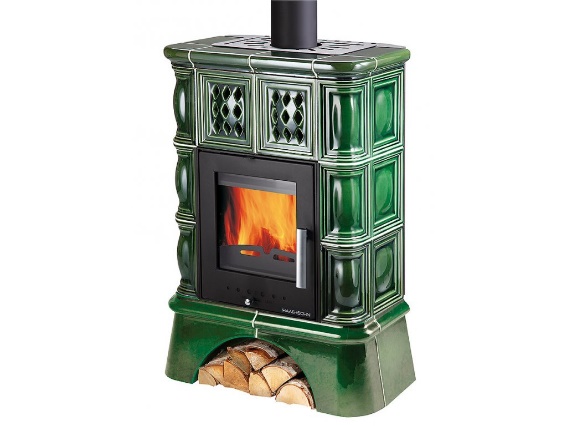 Rozvrh na dnešní den: Č, M, AOnline výuka:
9:00 – 9:25    	Český jazyk9:30 – 9:55 	Matematika  10:00 – 10:30  AngličtinaPřipravte si: mazací tabulku, fix, učebnici a pracovní sešit z Č, M, APro lepší orientaci vám odliším barevně učivo takto:Učivo, které uděláme on-line. (Pokud nestihneme vše, NEDOPLŇUJETE. Uvádím jej zde pro žáky, kteří se on-line  výuky nemohou zúčastnit. Ti si daná cvičení projdou samostatně.)Učivo, které vypracovávají děti samostatně.(Někdy část uděláme již on-line, v tomto případě cvičení jen doplníte. Většinou vypracováváte sami.)Učivo na dnešní den:Český jazyk Pádové otázkyUčebnice str. 88 cv. 24Učebnice str. 87 cv. 20, 22Učebnice str. 87 cv. 21 – slova v závorce dej do správného tvaru a cvičení napiš do sešitu Č2. Pod napsaný text napiš dvě podstatná jména dle instrukcí. Fotografii úkolu poté vlož do Teams. (15. 3. Čj – Nahraď slova)Matematika Pracovní sešit str. 15 cv. 8Písemné násobeníUčebnice str. 69 cv. 11Správné řešení úkolu nalezneš v souborech. (15. 3.)Angličtina (skupina 1.)Pracovní sešit str. 62 - 63 – napiš si do slovníčku slovíčka 4. lekce.Čtení (BŘEZEN – MĚSÍC ČTENÁŘŮ)Čítanka str. 94 – 95 – Přečti si článek O staré Praze.